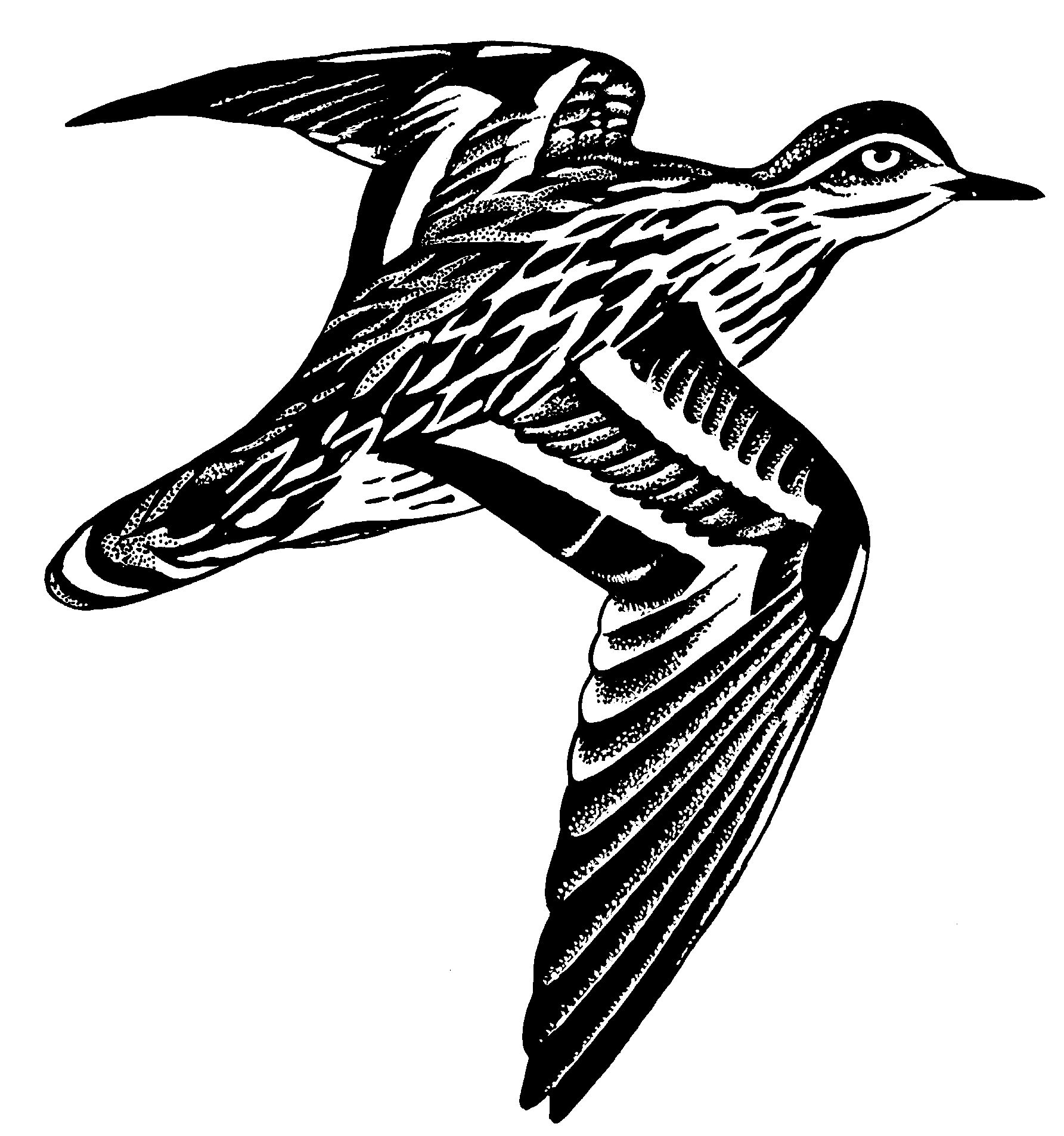 	Natur- und Vogelschutzverein	Seuzach und Umgebung	www.nvv-seuzach.chBestellschein Kalender 2022Ich/wir bestelle(n) ………. (Anzahl) Kalender 2022 à CHF 19.50Name         .............................................	Vorname(n)  …...….............................................Adresse      ….........................................	PLZ / Ort       …...................................................Telefon-Nr. .............................................	E-Mail           ……................................................	Ich/wir holen den/die Kalender gegen Barzahlung in Seuzach im Weiherlokal an der 	Welsikonerstrasse ab, Voranmeldung an Telefon 079 767 35 16 erforderlich.	Ich/wir wünsche(n) Zustellung nach Hause nach vorheriger telefonischer Absprache,	Postzustellung gegen Portogebühr von CHF 10.—Bestellschein bitte an Karl Steinmann, Brunnenwis 3, 8472 Unter-Ohringen oder per E-Mail an info@nvv-seuzach.ch senden.